ZPRAVODAJ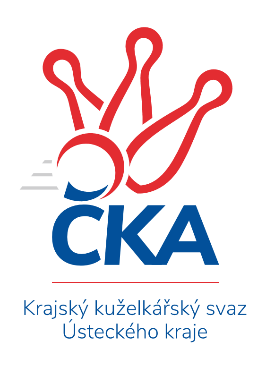 KRAJSKÝ PŘEBOR ÚSTECKÉHO KRAJE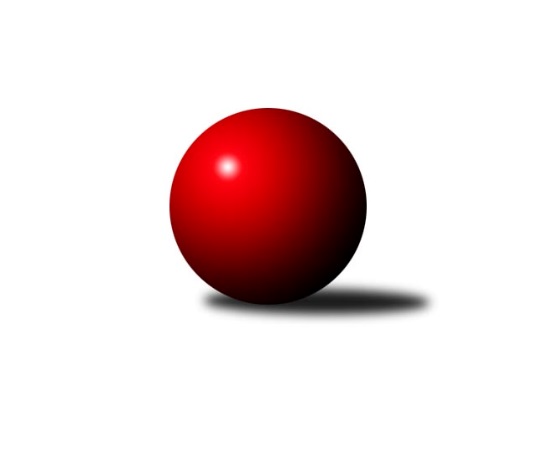 Č.21Ročník 2019/2020	1.3.2020Nejlepšího výkonu v tomto kole: 2586 dosáhlo družstvo: TJ Elektrárny Kadaň BVýsledky 21. kolaSouhrnný přehled výsledků:TJ Lokomotiva Ústí n. L. C	- TJ Lokomotiva Žatec	2:6	2432:2469	6.0:6.0	28.2.KO Česká Kamenice	- SKK Bílina	6:2	2453:2399	7.0:5.0	28.2.Sokol Ústí n. L.	- SKK Podbořany B	7:1	2463:2326	9.0:3.0	29.2.TJ Elektrárny Kadaň B	- TJ VTŽ Chomutov B	7:1	2586:2458	7.0:5.0	29.2.ASK Lovosice	- TJ Teplice Letná B	6:2	2540:2463	8.0:4.0	29.2.Sokol Spořice	- TJ Lokomotiva Ústí n. L. B	6:2	2454:2365	7.0:5.0	29.2.TJ Slovan Vejprty	- SK Verneřice	5:3	2470:2454	7.0:5.0	29.2.TJ Slovan Vejprty	- SKK Bílina	1:7	2323:2364	7.0:5.0	1.3.Tabulka družstev:	1.	ASK Lovosice	21	18	1	2	115.0 : 53.0 	145.5 : 106.5 	 2530	37	2.	TJ Lokomotiva Ústí n. L. B	21	15	0	6	111.0 : 57.0 	155.0 : 97.0 	 2481	30	3.	Sokol Spořice	21	14	1	6	98.5 : 69.5 	139.0 : 113.0 	 2458	29	4.	TJ Elektrárny Kadaň B	21	12	1	8	94.5 : 73.5 	133.5 : 118.5 	 2499	25	5.	Sokol Ústí n. L.	21	11	2	8	95.5 : 72.5 	146.0 : 106.0 	 2476	24	6.	KO Česká Kamenice	21	10	2	9	93.5 : 74.5 	127.5 : 124.5 	 2455	22	7.	SKK Bílina	21	10	2	9	91.0 : 77.0 	132.0 : 120.0 	 2472	22	8.	SKK Podbořany B	21	11	0	10	81.5 : 86.5 	111.0 : 141.0 	 2410	22	9.	TJ Lokomotiva Žatec	21	11	0	10	80.5 : 87.5 	123.0 : 129.0 	 2433	22	10.	SK Verneřice	21	9	1	11	82.0 : 86.0 	118.5 : 133.5 	 2484	19	11.	TJ Slovan Vejprty	21	8	0	13	69.5 : 98.5 	123.5 : 128.5 	 2452	16	12.	TJ Teplice Letná B	21	6	1	14	75.5 : 92.5 	123.0 : 129.0 	 2463	13	13.	TJ VTŽ Chomutov B	21	4	1	16	56.5 : 111.5 	110.5 : 141.5 	 2413	9	14.	TJ Lokomotiva Ústí n. L. C	21	2	0	19	31.5 : 136.5 	76.0 : 176.0 	 2255	4Podrobné výsledky kola:	 TJ Lokomotiva Ústí n. L. C	2432	2:6	2469	TJ Lokomotiva Žatec	Slavomír Suchý	 	 197 	 205 		402 	 1:1 	 403 	 	188 	 215		Václav Tajbl st.	Tomáš Kocman	 	 203 	 192 		395 	 1:1 	 396 	 	195 	 201		Jan Čermák	Květuše Strachoňová	 	 213 	 184 		397 	 1:1 	 414 	 	197 	 217		Šárka Uhlíková	Zdenek Ramajzl	 	 201 	 183 		384 	 0:2 	 430 	 	217 	 213		Iveta Ptáčková	Alexandr Moróc	 	 209 	 211 		420 	 1:1 	 411 	 	199 	 212		Jiří Jarolím	Zdeněk Rauner	 	 217 	 217 		434 	 2:0 	 415 	 	210 	 205		Zdeněk Ptáček st.rozhodčí: Marcela BořutováNejlepší výkon utkání: 434 - Zdeněk Rauner	 KO Česká Kamenice	2453	6:2	2399	SKK Bílina	Miloš Martínek	 	 206 	 224 		430 	 2:0 	 369 	 	184 	 185		Jiří Pavelka	Jan Chvátal	 	 205 	 228 		433 	 1:1 	 400 	 	207 	 193		Jitka Šálková	Karel Beran	 	 210 	 188 		398 	 1:1 	 419 	 	200 	 219		Pavlína Černíková	Vladislav Janda	 	 223 	 197 		420 	 1:1 	 414 	 	210 	 204		Gerhard Schlögl	Jiří Malec	 	 154 	 183 		337 	 0:2 	 421 	 	211 	 210		Lukáš Uhlíř	Tomáš Malec	 	 217 	 218 		435 	 2:0 	 376 	 	192 	 184		Martin Čechorozhodčí: Tomáš MalecNejlepší výkon utkání: 435 - Tomáš Malec	 Sokol Ústí n. L.	2463	7:1	2326	SKK Podbořany B	Petr Bílek	 	 210 	 228 		438 	 2:0 	 418 	 	204 	 214		Kamil Ausbuher	Jindřich Wolf	 	 211 	 189 		400 	 2:0 	 367 	 	185 	 182		Jiří Štěpánek	Petr Kunt st.	 	 178 	 196 		374 	 2:0 	 313 	 	156 	 157		Michal Baša	Petr Kuneš	 	 197 	 205 		402 	 0:2 	 445 	 	224 	 221		Jiří Kartus	Petr Staněk	 	 203 	 233 		436 	 2:0 	 392 	 	195 	 197		Radek Goldšmíd	Milan Schoř	 	 203 	 210 		413 	 1:1 	 391 	 	207 	 184		Vladislav Krusmanrozhodčí: Wolf JindřichNejlepší výkon utkání: 445 - Jiří Kartus	 TJ Elektrárny Kadaň B	2586	7:1	2458	TJ VTŽ Chomutov B	Nataša Feketi	 	 212 	 223 		435 	 2:0 	 409 	 	194 	 215		Zbyněk Vytiska	Pavel Bidmon	 	 227 	 202 		429 	 1:1 	 427 	 	218 	 209		Dančo Bosilkov	Kateřina Ambrová	 	 220 	 197 		417 	 1:1 	 415 	 	217 	 198		Milan Šmejkal	Pavel Nocar ml.	 	 194 	 193 		387 	 0:2 	 406 	 	199 	 207		Ondřej Šmíd	Antonín Onderka	 	 243 	 245 		488 	 2:0 	 379 	 	182 	 197		Rudolf Tesařík	Zdeněk Hošek	 	 227 	 203 		430 	 1:1 	 422 	 	183 	 239		Viktor Žďárskýrozhodčí: Robert AmbraNejlepší výkon utkání: 488 - Antonín Onderka	 ASK Lovosice	2540	6:2	2463	TJ Teplice Letná B	Jaroslav Ondráček	 	 199 	 188 		387 	 0:2 	 430 	 	212 	 218		David Bouša	Miloš Maňour	 	 212 	 209 		421 	 2:0 	 407 	 	210 	 197		Milan Hnilica	Jaroslav Chot	 	 208 	 234 		442 	 2:0 	 402 	 	198 	 204		Karel Bouša	Ladislav Zalabák	 	 215 	 189 		404 	 1:1 	 392 	 	180 	 212		Jaroslav Filip	Jakub Hudec	 	 233 	 228 		461 	 2:0 	 387 	 	201 	 186		Rudolf Březina	Michal Bruthans	 	 227 	 198 		425 	 1:1 	 445 	 	201 	 244		Tomáš Čecháčekrozhodčí: Ladislav ZalabákNejlepší výkon utkání: 461 - Jakub Hudec	 Sokol Spořice	2454	6:2	2365	TJ Lokomotiva Ústí n. L. B	Horst Schmiedl	 	 194 	 203 		397 	 0:2 	 431 	 	218 	 213		Josef Málek	Martin Budský	 	 205 	 197 		402 	 0:2 	 458 	 	248 	 210		Lenka Chalupová	Milan Polcar	 	 199 	 192 		391 	 1:1 	 388 	 	190 	 198		Dalibor Dařílek	Štefan Kutěra	 	 214 	 221 		435 	 2:0 	 327 	 	173 	 154		Jiří Šípek *1	Václav Kordulík	 	 199 	 199 		398 	 2:0 	 382 	 	197 	 185		Eugen Škurla	Oldřich Lukšík st.	 	 205 	 226 		431 	 2:0 	 379 	 	180 	 199		Petr Fabianrozhodčí: Oldřich Lukšík st.střídání: *1 od 53. hodu Milan JaworekNejlepší výkon utkání: 458 - Lenka Chalupová	 TJ Slovan Vejprty	2470	5:3	2454	SK Verneřice	Milan Lanzendörfer	 	 170 	 218 		388 	 1:1 	 383 	 	213 	 170		Ladislav Elis ml.	Josef Hudec	 	 202 	 212 		414 	 2:0 	 364 	 	183 	 181		Pavlína Sekyrová	Josef Malár	 	 204 	 212 		416 	 1:1 	 449 	 	246 	 203		Patrik Kukeně	Arnošt Werschall	 	 223 	 242 		465 	 2:0 	 415 	 	193 	 222		Ladislav Elis st.	Bohuslav Hoffman	 	 170 	 184 		354 	 0:2 	 401 	 	216 	 185		Miroslav Zítka	Zdeněk Verner	 	 231 	 202 		433 	 1:1 	 442 	 	221 	 221		Daniel Sekyrarozhodčí: Arnošt WerschallNejlepší výkon utkání: 465 - Arnošt Werschall	 TJ Slovan Vejprty	2323	1:7	2364	SKK Bílina	Milan Lanzendörfer *1	 	 213 	 206 		419 	 1:1 	 420 	 	215 	 205		Martin Vích	Bohuslav Hoffman	 	 163 	 203 		366 	 1:1 	 392 	 	197 	 195		Rudolf Podhola	Josef Malár	 	 146 	 191 		337 	 1:1 	 385 	 	205 	 180		Jitka Šálková	Michal Werschall	 	 188 	 170 		358 	 1:1 	 395 	 	180 	 215		Jiří Pavelka	Josef Hudec	 	 224 	 232 		456 	 2:0 	 378 	 	183 	 195		Martin Čecho	Zdeněk Verner	 	 175 	 212 		387 	 1:1 	 394 	 	209 	 185		Gerhard Schlöglrozhodčí: Arnošt Werschallstřídání: *1 od 51. hodu Johan HablawetzNejlepší výkon utkání: 456 - Josef HudecPořadí jednotlivců:	jméno hráče	družstvo	celkem	plné	dorážka	chyby	poměr kuž.	Maximum	1.	Jakub Hudec 	ASK Lovosice	447.62	304.2	143.5	3.7	10/10	(517)	2.	Patrik Kukeně 	SK Verneřice	446.39	300.6	145.8	3.6	11/12	(475)	3.	Oldřich Lukšík  st.	Sokol Spořice	435.47	293.5	142.0	3.3	10/10	(488)	4.	Petr Bílek 	Sokol Ústí n. L.	435.33	290.9	144.4	3.5	9/11	(486)	5.	Tomáš Malec 	KO Česká Kamenice	434.93	291.6	143.3	3.2	11/11	(459)	6.	Michal Dvořák 	TJ Elektrárny Kadaň B	432.78	293.6	139.2	6.5	10/10	(483)	7.	Ladislav Zalabák 	ASK Lovosice	429.88	298.2	131.7	5.9	8/10	(475)	8.	Zdeněk Hošek 	TJ Elektrárny Kadaň B	428.43	291.0	137.4	6.2	10/10	(473)	9.	Petr Staněk 	Sokol Ústí n. L.	427.70	291.0	136.7	5.2	11/11	(462)	10.	Michal Bruthans 	ASK Lovosice	427.44	291.6	135.8	5.3	10/10	(460)	11.	Zdeněk Verner 	TJ Slovan Vejprty	427.41	293.9	133.5	6.2	8/11	(464)	12.	Daniel Sekyra 	SK Verneřice	426.96	291.0	136.0	4.7	12/12	(469)	13.	Tomáš Čecháček 	TJ Teplice Letná B	426.47	288.7	137.7	4.9	10/11	(461)	14.	David Bouša 	TJ Teplice Letná B	424.19	294.2	129.9	5.0	9/11	(475)	15.	Josef Hudec 	TJ Slovan Vejprty	424.15	295.4	128.7	7.4	11/11	(460)	16.	Eugen Škurla 	TJ Lokomotiva Ústí n. L. B	423.04	290.9	132.2	5.5	11/11	(468)	17.	Zbyněk Vytiska 	TJ VTŽ Chomutov B	422.54	287.9	134.7	5.5	8/11	(464)	18.	Karel Kühnel 	KO Česká Kamenice	421.34	291.8	129.5	4.2	11/11	(445)	19.	Ondřej Šmíd 	TJ VTŽ Chomutov B	420.69	289.8	130.9	5.6	8/11	(453)	20.	Josef Málek 	TJ Lokomotiva Ústí n. L. B	419.74	290.1	129.7	4.3	11/11	(530)	21.	Antonín Onderka 	TJ Elektrárny Kadaň B	417.58	287.1	130.5	5.4	10/10	(488)	22.	Kamil Ausbuher 	SKK Podbořany B	417.26	285.5	131.7	5.5	9/11	(446)	23.	Kamil Srkal 	SKK Podbořany B	417.19	288.5	128.7	6.1	9/11	(465)	24.	Arnošt Werschall 	TJ Slovan Vejprty	416.82	291.9	124.9	7.4	11/11	(470)	25.	Štefan Kutěra 	Sokol Spořice	416.21	285.9	130.3	5.8	10/10	(469)	26.	Viktor Žďárský 	TJ VTŽ Chomutov B	415.90	294.5	121.4	9.2	11/11	(480)	27.	Josef Jiřinský 	TJ Teplice Letná B	415.38	292.6	122.7	6.9	9/11	(449)	28.	Karel Beran 	KO Česká Kamenice	414.81	284.4	130.4	6.3	10/11	(460)	29.	Jaroslav Ondráček 	ASK Lovosice	414.49	287.5	127.0	6.6	8/10	(458)	30.	Václav Tajbl  st.	TJ Lokomotiva Žatec	414.32	285.8	128.5	6.4	10/11	(471)	31.	Miloš Maňour 	ASK Lovosice	414.13	280.6	133.5	5.6	7/10	(441)	32.	Jaroslav Chot 	ASK Lovosice	413.81	291.1	122.7	7.1	9/10	(461)	33.	Martin Vích 	SKK Bílina	413.35	287.6	125.8	6.8	8/12	(452)	34.	Martin Čecho 	SKK Bílina	412.99	288.6	124.4	6.5	10/12	(460)	35.	Ladislav Elis  st.	SK Verneřice	412.89	287.8	125.0	6.1	9/12	(441)	36.	Gerhard Schlögl 	SKK Bílina	412.73	294.5	118.3	9.7	9/12	(445)	37.	Zdeněk Ptáček  st.	TJ Lokomotiva Žatec	412.43	288.1	124.3	5.2	11/11	(481)	38.	Kateřina Ambrová 	TJ Elektrárny Kadaň B	411.85	285.4	126.5	8.4	9/10	(447)	39.	Iveta Ptáčková 	TJ Lokomotiva Žatec	411.22	285.0	126.2	7.2	11/11	(446)	40.	Ladislav Elis  ml.	SK Verneřice	410.93	284.7	126.3	8.1	9/12	(453)	41.	Lukáš Zítka 	SK Verneřice	410.44	291.5	119.0	9.3	11/12	(451)	42.	Miroslav Zítka 	SK Verneřice	407.78	286.1	121.7	8.3	8/12	(435)	43.	Milan Polcar 	Sokol Spořice	407.54	282.3	125.2	5.3	10/10	(430)	44.	Zdeněk Rauner 	TJ Lokomotiva Ústí n. L. C	407.25	285.1	122.1	9.1	9/10	(474)	45.	Nataša Feketi 	TJ Elektrárny Kadaň B	407.24	284.3	122.9	9.2	7/10	(454)	46.	Horst Schmiedl 	Sokol Spořice	406.95	287.3	119.7	7.3	10/10	(437)	47.	Miloš Martínek 	KO Česká Kamenice	406.15	287.5	118.7	7.4	10/11	(452)	48.	Karel Bouša 	TJ Teplice Letná B	405.71	289.0	116.7	8.7	10/11	(465)	49.	Jiří Šípek 	TJ Lokomotiva Ústí n. L. B	405.64	284.9	120.7	9.4	10/11	(475)	50.	Jiří Jarolím 	TJ Lokomotiva Žatec	405.14	286.7	118.5	8.6	10/11	(447)	51.	Radek Goldšmíd 	SKK Podbořany B	405.05	286.0	119.0	8.9	11/11	(448)	52.	Anna Houdková 	ASK Lovosice	404.57	280.3	124.3	8.5	9/10	(430)	53.	Jindřich Wolf 	Sokol Ústí n. L.	404.36	293.7	110.6	10.4	11/11	(444)	54.	Milan Schoř 	Sokol Ústí n. L.	403.23	283.8	119.4	10.3	8/11	(427)	55.	Pavel Bidmon 	TJ Elektrárny Kadaň B	402.85	286.3	116.6	9.2	8/10	(431)	56.	Šárka Uhlíková 	TJ Lokomotiva Žatec	402.15	279.6	122.5	7.9	9/11	(439)	57.	Rudolf Březina 	TJ Teplice Letná B	401.27	281.8	119.4	8.5	11/11	(470)	58.	Petr Kuneš 	Sokol Ústí n. L.	400.15	277.1	123.0	9.5	10/11	(471)	59.	Milan Hnilica 	TJ Teplice Letná B	398.24	286.0	112.2	9.7	9/11	(421)	60.	Václav Kordulík 	Sokol Spořice	397.39	282.8	114.6	9.1	10/10	(448)	61.	Petr Kunt  st.	Sokol Ústí n. L.	396.34	285.5	110.9	11.0	11/11	(445)	62.	Vladislav Janda 	KO Česká Kamenice	391.48	277.8	113.7	10.3	9/11	(442)	63.	Pavlína Sekyrová 	SK Verneřice	389.50	277.3	112.3	10.6	8/12	(428)	64.	Milan Šmejkal 	TJ VTŽ Chomutov B	385.98	277.2	108.8	11.0	8/11	(441)	65.	Jiří Malec 	KO Česká Kamenice	384.85	277.8	107.1	10.4	10/11	(421)	66.	Bohuslav Hoffman 	TJ Slovan Vejprty	379.09	274.3	104.8	13.4	9/11	(402)	67.	Alexandr Moróc 	TJ Lokomotiva Ústí n. L. C	375.92	269.1	106.9	13.1	7/10	(445)	68.	Jaroslav Vorlický 	TJ Lokomotiva Ústí n. L. C	375.25	262.3	112.9	11.1	7/10	(459)	69.	Zdenek Ramajzl 	TJ Lokomotiva Ústí n. L. C	374.73	273.6	101.2	14.8	10/10	(429)	70.	Jitka Sottnerová 	TJ Lokomotiva Ústí n. L. C	363.63	264.7	98.9	12.3	9/10	(415)		Václav Ajm 	TJ Lokomotiva Ústí n. L. B	442.98	293.8	149.2	2.4	7/11	(508)		Petr Kunt  ml.	Sokol Ústí n. L.	437.40	290.9	146.5	6.1	5/11	(474)		Jiří Kartus 	SKK Podbořany B	436.92	296.7	140.3	5.6	4/11	(445)		Petr Fabian 	TJ Lokomotiva Ústí n. L. B	436.85	293.6	143.3	5.3	4/11	(507)		Miroslav Vondra 	SKK Bílina	432.43	298.3	134.1	4.7	7/12	(488)		Lukáš Uhlíř 	SKK Bílina	429.67	293.4	136.3	6.2	7/12	(449)		Michaela Šuterová 	TJ Slovan Vejprty	429.18	296.2	133.0	4.3	7/11	(464)		Lada Strnadová 	TJ Elektrárny Kadaň B	429.00	302.0	127.0	11.0	1/10	(429)		Věra Šimečková 	KO Česká Kamenice	428.67	296.3	132.3	5.0	3/11	(447)		Lenka Chalupová 	TJ Lokomotiva Ústí n. L. B	425.88	294.5	131.4	8.0	6/11	(459)		Jitka Jindrová 	Sokol Spořice	425.00	283.0	142.0	6.0	1/10	(425)		Miriam Nocarová 	TJ Elektrárny Kadaň B	424.50	287.5	137.0	5.5	2/10	(454)		Martin Budský 	TJ Slovan Vejprty	422.67	290.6	132.1	5.8	6/11	(450)		Lenka Nováková 	TJ VTŽ Chomutov B	419.40	289.1	130.3	6.4	5/11	(439)		Jaroslav Seifert 	TJ Elektrárny Kadaň B	415.00	287.7	127.3	7.0	3/10	(435)		Robert Ambra 	TJ Elektrárny Kadaň B	413.33	289.7	123.7	8.7	4/10	(460)		Zdeněk Vítr 	SKK Bílina	412.60	290.1	122.5	8.2	7/12	(437)		Zdeněk Ptáček  ml.	TJ Lokomotiva Žatec	411.63	285.9	125.8	7.1	5/11	(442)		Pavlína Černíková 	SKK Bílina	411.00	289.1	121.9	6.4	6/12	(446)		Josef Matoušek 	TJ Lokomotiva Ústí n. L. B	409.33	292.7	116.7	7.0	3/11	(419)		Bára Zemanová 	SKK Podbořany B	408.50	296.0	112.5	9.4	4/11	(456)		Lubomír Ptáček 	TJ Lokomotiva Žatec	407.98	285.8	122.2	6.5	7/11	(429)		Vladislav Krusman 	SKK Podbořany B	407.80	291.3	116.5	9.2	5/11	(455)		Ladislav Čecháček 	TJ Teplice Letná B	407.31	285.4	121.9	9.0	7/11	(448)		Martin Soukup 	TJ Teplice Letná B	407.00	291.0	116.0	7.0	1/11	(407)		Tadeáš Zeman 	SKK Podbořany B	406.44	279.8	126.7	5.7	3/11	(455)		Milan Jaworek 	TJ Lokomotiva Ústí n. L. B	405.67	294.0	111.7	8.3	3/11	(417)		Filip Turtenwald 	TJ Lokomotiva Ústí n. L. B	404.35	285.2	119.2	8.1	5/11	(455)		Petr Šmelhaus 	KO Česká Kamenice	403.83	283.5	120.3	7.5	2/11	(427)		Johan Hablawetz 	TJ Slovan Vejprty	402.96	282.8	120.2	8.5	6/11	(436)		Vlastimil Heryšer 	SKK Podbořany B	402.77	281.9	120.9	8.0	5/11	(458)		Václav Šváb 	SKK Podbořany B	402.60	280.2	122.4	7.1	7/11	(444)		Jiří Kyral 	Sokol Ústí n. L.	402.00	280.0	122.0	7.0	1/11	(402)		Miroslav Farkaš 	TJ Slovan Vejprty	402.00	291.5	110.5	9.8	4/11	(419)		Josef Šíma 	SKK Bílina	401.93	284.6	117.3	6.3	7/12	(445)		Dalibor Dařílek 	TJ Lokomotiva Ústí n. L. B	401.50	291.0	110.5	10.4	6/11	(452)		Jaroslav Filip 	TJ Teplice Letná B	401.17	280.5	120.7	10.7	3/11	(411)		Marek Půta 	SKK Podbořany B	399.29	284.0	115.3	10.3	6/11	(463)		Dančo Bosilkov 	TJ VTŽ Chomutov B	398.64	278.1	120.5	7.9	7/11	(458)		Jan Zach 	TJ Elektrárny Kadaň B	397.00	299.0	98.0	13.0	1/10	(397)		Jiří Pavelka 	SKK Bílina	396.81	282.3	114.5	8.4	6/12	(444)		Pavel Vaníček 	TJ VTŽ Chomutov B	396.80	275.6	121.2	9.0	5/11	(419)		Stanislav Novák 	TJ VTŽ Chomutov B	396.40	271.9	124.6	8.3	5/11	(420)		Pavel Mihalík 	Sokol Ústí n. L.	396.00	280.0	116.0	3.0	1/11	(396)		Pavel Nocar  ml.	TJ Elektrárny Kadaň B	394.83	286.5	108.3	10.7	3/10	(420)		Jitka Šálková 	SKK Bílina	393.57	278.9	114.7	10.1	7/12	(448)		Petr Andres 	Sokol Spořice	393.00	267.4	125.6	7.6	1/10	(407)		Zdeněk Novák 	TJ VTŽ Chomutov B	392.15	275.8	116.4	9.5	5/11	(451)		Rudolf Tesařík 	TJ VTŽ Chomutov B	392.12	279.2	113.0	11.8	5/11	(448)		Milan Lanzendörfer 	TJ Slovan Vejprty	392.00	275.0	117.0	10.0	2/11	(396)		Rudolf Podhola 	SKK Bílina	392.00	287.0	105.0	10.0	1/12	(392)		Zdeněk Ausbuher 	SKK Podbořany B	388.25	280.8	107.5	13.8	4/11	(398)		Slavomír Suchý 	TJ Lokomotiva Ústí n. L. C	386.03	282.6	103.4	10.9	5/10	(442)		Marcela Bořutová 	TJ Lokomotiva Ústí n. L. C	385.87	275.9	110.0	11.0	6/10	(457)		Michal Werschall 	TJ Slovan Vejprty	385.67	278.7	107.0	14.0	3/11	(407)		Miroslav Lazarčik 	Sokol Spořice	385.50	270.8	114.8	11.0	2/10	(408)		Pavel Vacinek 	TJ Lokomotiva Žatec	385.00	293.0	92.0	18.0	1/11	(385)		Jiří Wetzler 	Sokol Spořice	383.17	267.1	116.1	10.0	6/10	(411)		Jiří Štěpánek 	SKK Podbořany B	381.20	262.6	118.6	9.2	5/11	(402)		Jan Čermák 	TJ Lokomotiva Žatec	380.17	269.7	110.5	8.3	3/11	(400)		Ladislav Mandinec 	SKK Podbořany B	378.25	267.5	110.8	11.5	4/11	(387)		Filip Prokeš 	TJ VTŽ Chomutov B	377.22	268.0	109.2	11.4	3/11	(441)		Jan Chvátal 	KO Česká Kamenice	375.83	265.9	109.9	9.1	3/11	(433)		Květuše Strachoňová 	TJ Lokomotiva Ústí n. L. C	374.19	268.6	105.6	12.1	3/10	(465)		Jitka Váňová 	TJ VTŽ Chomutov B	373.00	286.0	87.0	12.0	1/11	(373)		Josef Malár 	TJ Slovan Vejprty	370.28	273.3	97.0	14.3	6/11	(416)		Rudolf Hofmann 	TJ Lokomotiva Žatec	368.00	282.0	86.0	16.0	1/11	(368)		František Ajm 	TJ Lokomotiva Ústí n. L. B	367.33	266.0	101.3	16.0	3/11	(388)		Tomáš Kocman 	TJ Lokomotiva Ústí n. L. C	364.07	271.4	92.7	13.6	5/10	(412)		Daniel Žemlička 	SK Verneřice	362.50	263.3	99.3	13.3	2/12	(397)		Arnošt Filo 	TJ VTŽ Chomutov B	360.00	262.0	98.0	14.0	1/11	(360)		Vlastimil Procházka 	SKK Podbořany B	359.00	254.0	105.0	11.0	1/11	(359)		Milan Černý 	Sokol Spořice	358.00	248.0	110.0	12.0	1/10	(358)		Eliška Holakovská 	TJ Lokomotiva Ústí n. L. C	342.00	242.0	100.0	17.0	2/10	(383)		Barbora Jarkovská 	TJ Lokomotiva Ústí n. L. C	333.00	247.0	86.0	19.0	1/10	(333)		Michal Baša 	SKK Podbořany B	313.00	229.0	84.0	17.0	1/11	(313)		Veronika Rajtmajerová 	TJ Lokomotiva Žatec	294.00	227.0	67.0	23.0	1/11	(294)Sportovně technické informace:Starty náhradníků:registrační číslo	jméno a příjmení 	datum startu 	družstvo	číslo startu21305	Pavel Nocar ml.	29.02.2020	TJ Elektrárny Kadaň B	2x25511	Jan Chvátal	28.02.2020	KO Česká Kamenice	2x3953	Rudolf Podhola	01.03.2020	SKK Bílina	1x24957	Jan Čermák	28.02.2020	TJ Lokomotiva Žatec	1x
Hráči dopsaní na soupisku:registrační číslo	jméno a příjmení 	datum startu 	družstvo	Program dalšího kola:22. kolo6.3.2020	pá	17:00	TJ Lokomotiva Ústí n. L. B - TJ Slovan Vejprty	7.3.2020	so	9:00	TJ VTŽ Chomutov B - Sokol Spořice	7.3.2020	so	9:00	SK Verneřice - Sokol Ústí n. L.	7.3.2020	so	9:00	SKK Bílina - ASK Lovosice	7.3.2020	so	9:00	TJ Teplice Letná B - TJ Lokomotiva Ústí n. L. C	7.3.2020	so	9:00	TJ Lokomotiva Žatec - TJ Elektrárny Kadaň B	7.3.2020	so	14:00	SKK Podbořany B - KO Česká Kamenice	Nejlepší šestka kola - absolutněNejlepší šestka kola - absolutněNejlepší šestka kola - absolutněNejlepší šestka kola - absolutněNejlepší šestka kola - dle průměru kuželenNejlepší šestka kola - dle průměru kuželenNejlepší šestka kola - dle průměru kuželenNejlepší šestka kola - dle průměru kuželenNejlepší šestka kola - dle průměru kuželenPočetJménoNázev týmuVýkonPočetJménoNázev týmuPrůměr (%)Výkon5xAntonín OnderkaEl. Kadaň B4881xLenka ChalupováLok. Ústí n/L. B115.534582xArnošt WerschallVejprty4652xAntonín OnderkaEl. Kadaň B115.2548811xJakub HudecLovosice4613xArnošt WerschallVejprty113.844652xLenka ChalupováLok. Ústí n/L. B4581xJiří KartusPodbořany B112.364454xPatrik KukeněVerneřice4498xJakub HudecLovosice111.654612xTomáš ČecháčekTeplice B4455xPetr BílekSok. Ústí110.6438